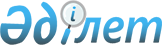 Об утверждении Правил приобретения товаров, работ и услуг при проведении нефтяных операций
					
			Утративший силу
			
			
		
					Постановление Правительства Республики Казахстан от 7 июня 2002 года N 612. Утратило силу постановлением Правительства Республики Казахстан от 28 ноября 2007 года N 1139



      


Сноска. Постановление Правительства РК от 7 июня 2002 года N 612 утратило силу постановлением Правительства РК от 28 ноября 2007 года N 


 1139 


.



      Правительство Республики Казахстан постановляет: 



      1. Утвердить прилагаемые Правила приобретения товаров, работ и услуг при проведении нефтяных операций. 



      2. Определить Министерство индустрии и торговли Республики Казахстан уполномоченным государственным органом по регулированию приобретения товаров, работ и услуг при проведении нефтяных операций. 


<*>





      Сноска. В пункт 2 внесены изменения - постановлением Правительства РК от 14 ноября 2002 г.


 
 N 1204 
 .



      3. Министерству индустрии и торговли Республики Казахстан в девятимесячный срок внести в Правительство Республики Казахстан предложения по регулированию приобретения товаров, работ и услуг при проведении операций по недропользованию, за исключением нефтяных операций. 


<*>





      Сноска. В пункт 3 внесены изменения - постановлением Правительства РК от 14 ноября 2002 г.


 
 N 1204 
 .



      4. Настоящее постановление вступает в силу со дня подписания. 

      

Премьер-Министр 




      Республики Казахстан 


Утверждены            



постановлением Правительства   



Республики Казахстан      



от 7 июня 2002 года N 612    




 


Правила






приобретения товаров, работ и услуг






при проведении нефтяных операций 






 


Раздел 1. Общие положения



      1. Настоящие Правила разработаны в целях создания условий для реализации обязательств Подрядчиков, предусмотренных подпунктами 7)-9) пункта 1 статьи 63 
 Указа 
 Президента Республики Казахстан, имеющего силу Закона, от 27 января 1996 года "О недрах и недропользовании" (далее - Указ о недрах), подпунктами 6)-8) статьи 41 
 Указа 
 Президента Республики Казахстан, имеющего силу Закона, от 28 июня 1995 года "О нефти" (далее - Указ о нефти), и определяют способы и условия приобретения товаров, работ и услуг при проведении нефтяных операций. 



      2. Настоящие Правила распространяются на деятельность Подрядчика по Контракту на проведение нефтяных операций (далее - Подрядчик, подрядчики) при приобретении им товаров, работ и услуг при проведении нефтяных операций на территории Республики Казахстан. В случаях, когда указанный Подрядчик передает свое право на приобретение товаров, работ и услуг третьему лицу, настоящие Правила распространяются на деятельность такого третьего лица при осуществлении им приобретения товаров, работ и услуг в пользу Подрядчика. 



      3. В настоящих Правилах используются термины и определения, предусмотренные в Указе о недрах и Указе о нефти. 



      4. Для целей настоящих Правил используются следующие термины и определения: 



      1) "заказчик" - Подрядчик, приобретающий товары, работы и услуги при проведении нефтяных операций на территории Республики Казахстан; 



      2) "продавец" - юридическое или физическое лицо, у которого Заказчик приобретает товары, работы и услуги в порядке, определенном настоящими Правилами; 



      3) "уполномоченный государственный орган" - государственный орган по регулированию порядка приобретения товаров, работ и услуг при проведении нефтяных операций, определяемый Правительством Республики Казахстан; 



      4) "товары" - оборудование, готовая продукция и иные материалы, необходимые для проведения нефтяных операций; 



      5) "работы" - выполнение по заданию Заказчика за плату работ по созданию (производству) товаров, монтажу оборудования, строительству сооружений и иных работ, необходимых для проведения нефтяных операций; 



      6) "услуги" - совершение по заданию Заказчика за плату определенных действий или осуществление определенной деятельности, в результате которых не производятся товары либо объектом которых не являются материальные предметы, но необходимые для проведения нефтяных операций; 



      7) "конкурс" - способ приобретения товаров, работ и услуг, при которых Заказчик делает предложение принять участие в торгах на приобретение товаров, работ и услуг при проведении нефтяных операций определенному или неопределенному кругу лиц и обязуется на основе предложенных им исходных условий заключить договор с тем из участников, кто предложит лучшие условия договора; 



      8) "непосредственное производство товара на территории Республики Казахстан" - производство казахстанским предприятием товара, необходимого для проведения нефтяных операций и имеющего сертификат происхождения (либо гарантию его предоставления), подтверждающий его производство на территории Республики Казахстан; 



      9) "непосредственное производство работы на территории Республики Казахстан" - выполнение казахстанским предприятием работы, необходимой для проведения нефтяных операций, с долей затрат на приобретение иностранного сырья, материалов, оборудования не более 50%, а также привлечение иностранной рабочей силы и/или иностранных организаций, выступающих в качестве субисполнителей, не более 30% от общей стоимости работ; 



      10) "непосредственное производство услуги на территории Республики Казахстан" - оказание казахстанским предприятием услуги, необходимой для осуществления нефтяных операций, с долей затрат на привлечение иностранных специалистов и/или иностранных организаций, выступающих в качестве субисполнителей, не более 30% от общей стоимости оказываемых услуг; 



      11) "закрытый конкурс" - вид конкурса, в соответствии с которым предложение принять в нем участие адресуется определенному кругу лиц; 



      12) "открытый конкурс" - вид конкурса, в соответствии с которым предложение принять в нем участие адресуется неопределенному кругу лиц; 



      13) "организатор конкурса" - заказчик или третье лицо, которому заказчик может передать право на приобретение товаров, работ и услуг; 



      14) "казахстанские предприятия" - юридические лица, учрежденные в Республике Казахстан, а также индивидуальные предприниматели и физические лица Республики Казахстан; 



      15) "иностранные организации" - юридические лица, не подпадающие под определение "казахстанские предприятия"; 



      16) "закуп без проведения конкурса" - приобретение без проведения конкурса Заказчиком товаров, работ и услуг, необходимых для проведения нефтяных операций; 



      17) "потенциальный участник конкурса" - юридическое или физическое лицо, которому адресуется информация о проведении конкурса; 



      18) "участник конкурса" - потенциальный участник конкурса, подавший конкурсную заявку, а при условии конкурса о предоставлении обеспечения, также предоставивший необходимое обеспечение в соответствии с правилами проведения конкурса; 



      19) "победитель конкурса" - участник конкурса, чья конкурсная заявка была признана конкурсной комиссией лучшей в ходе проведения конкурса; 



      20) "договор по результатам конкурса" - договор, заключаемый Заказчиком с победителем конкурса. 



      5. При проведении нефтяных операций Заказчик в соответствии с требованиями Указа о недрах и Указа о нефти обязан приобретать товары, работы и услуги у казахстанских предприятий при соответствии их стандартам и другим требованиям в порядке, определяемом настоящими Правилами. 




 


Раздел 2. Компетенция уполномоченного






государственного органа



      6. Уполномоченный государственный орган: 



      1) осуществляет мониторинг процесса приобретения товаров, работ и услуг при проведении нефтяных операций; 



      2) разрабатывает на основе настоящих Правил Инструкцию о порядке рассмотрения ходатайств Заказчика и выдачи разрешений на закуп без проведения конкурса, о порядке утверждения условий проведения конкурса, о порядке назначения представителя уполномоченного государственного органа в конкурсную комиссию и о порядке утверждения результатов конкурса; 



      3) осуществляет контроль за приобретением товаров, работ и услуг при проведении нефтяных операций; 



      4) утверждает условия проведения конкурса на приобретение товаров, работ и услуг при проведении нефтяных операций; 



      5) назначает представителя уполномоченного государственного органа в конкурсную комиссию по проведению конкурса; 



      6) привлекает в качестве представителя уполномоченного государственного органа сотрудников иных государственных органов или представителей ассоциаций (союзов) вне зависимости от формы собственности, но при этом он не вправе передавать представителю полномочия по осуществлению контрольных функций уполномоченного государственного органа; 



      7) утверждает результаты проведения конкурса на приобретение товаров, работ и услуг при проведении нефтяных операций; 



      8) в случаях, предусмотренных настоящими Правилами, рассматривает ходатайства Заказчиков о выдаче разрешения на закуп без проведения конкурса, дает разрешение или мотивированный отказ в разрешении на закуп без проведения конкурса; 



      9) осуществляет разработку проектов нормативных правовых актов, регулирующих вопросы приобретения товаров, работ и услуг при проведении нефтяных операций, разрабатывает и утверждает в пределах своей компетенции методологические материалы по проведению приобретения товаров, работ и услуг при проведении нефтяных операций; 



      10) оказывает методическую и организационную помощь заказчикам по вопросам приобретения товаров, работ и услуг при проведении нефтяных операций. 




 


Раздел 3. Предварительные процедуры по






приобретению товаров, работ и услуг



      7. До приобретения товаров, работ и услуг Заказчик в соответствии с требованиями законодательства Республики Казахстан и положениями учредительных документов принимает решение о приобретении товаров, работ и услуг. 



      8. Решение Заказчика о приобретении товаров, работ и услуг должно содержать: 



      1) указание о соответствии компетенции органа Заказчика принимать решение о приобретении товаров, работ и услуг положениям учредительных документов и требованиям законодательства; 



      2) номенклатуру и объемы приобретаемых товаров, работ и услуг, необходимая их техническая или иная характеристика, обоснование соответствия приобретаемых товаров, работ и услуг характеру и содержанию проводимых нефтяных операций; 



      3) определение должностных лиц Заказчика либо действующих по поручению Заказчика третьих лиц, ответственных за организацию и проведение приобретения товаров, работ и услуг при проведении нефтяных операций; 



      4) способ приобретения товаров, работ и услуг при проведении нефтяных операций;



      5) иные сведения, необходимые для приобретения товаров, работ и услуг в соответствии с настоящими Правилами.



      9. В случаях, когда приобретение товаров, работ и услуг осуществляется при помощи способа закупа без проведения конкурса, Заказчик в рамках предварительной процедуры ходатайствует перед уполномоченным государственным органом о выдаче разрешения в порядке, предусмотренном настоящими Правилами.



Раздел 4. Способы приобретения товаров,






работ и услуг при проведении нефтяных






операций и условия их применения



      10. Способами приобретения товаров, работ и услуг при проведении нефтяных операций являются:



      1) конкурс;



      2) закуп без проведения конкурса.



      11. Основным способом приобретения товаров, работ и услуг при проведении нефтяных операций является конкурс.



      12. При проведении конкурса в обязательном порядке требуется включение в конкурсную комиссию представителя уполномоченного государственного органа.



      13. Для признания конкурса состоявшимся необходимо участие в нем не менее двух участников при условии признания Организатором конкурса их предложений удовлетворяющими требованиям конкурса.



      14. Конкурс должен проводиться на территории Республики Казахстан.



      15. Основным языком проведения конкурса является государственный или 



русский язык.



      16. Вся конкурсная документация, включая конкурсные заявки, должна быть представлена на русском языке. 



      17. При противоречии условий конкурсных документов (включая конкурсные заявки), изложенных на разных языках, приоритет отдается документам, изложенным на русском языке. 



      18. При проведении конкурса допускается использование любых видов конкурса - закрытого или открытого конкурса, а также использование двухэтапных процедур проведения конкурса. 



      19. Организатор конкурса вправе проводить конкурс с использованием двухэтапных процедур в случаях, когда: 



      1) сложно сформулировать подробные спецификации товаров, работ или услуг и определить их технические и иные характеристики, и Организатору конкурса необходимо запросить конкурсные предложения потенциальных участников или провести с ними переговоры; 



      2) необходимо проведение научных исследований, экспериментов, изысканий или разработок; 



      3) одноэтапный конкурс не привел к определению победителя конкурса. 



      20. Конкурс с использованием двухэтапных процедур представляет собой совокупность следующих этапов: 



      1) запрос у потенциальных участников предложений, касающихся технических, качественных или иных характеристик товаров, работ, услуг без указания цены конкурсной заявки, проведение анализа представленных предложений и, при необходимости, проведение переговоров с потенциальными участниками; 



      2) внесение предварительно отобранными Организатором конкурса потенциальными участниками конкурса, предложения которых признаны соответствующими заданным техническим, качественным или иным характеристикам товаров, работ, услуг, конкурсных заявок с указанием цены. 



      21. Для приобретения товаров, работ и услуг способом закупа без проведения конкурса необходимо получение разрешения уполномоченного государственного органа в порядке и на условиях, предусмотренных настоящими Правилами. 




 


Раздел 5. Условия проведения конкурса






      22. Для проведения конкурса Заказчик обязан утвердить в уполномоченном государственном органе условия проведения конкурса. 



      23. Для утверждения условий проведения конкурса Организатор конкурса обязан представить в уполномоченный государственный орган решение о приобретении товаров, работ и услуг, которое должно указывать вид конкурса, а также условия проведения конкурса, подготавливаемые Организатором конкурса. 



      24. Условия проведения конкурса должны включать в себя: 



      1) информацию о проведении конкурса, которая будет адресована потенциальным участникам конкурса;



      2) содержание конкурсной документации;



      3) Положение о конкурсной комиссии.



      25. По решению Организатора условия проведения конкурса могут включать в себя и иную информацию, не предусмотренную настоящими Правилами, но соответствующую характеру и содержанию приобретаемых товаров, работ и услуг.



      26. Информация о проведении конкурса должна содержать:



      1) наименование и местонахождение Организатора конкурса;



      2) указание вида конкурса;



      3) объем, качество, номенклатуру предполагаемых к приобретению товаров, работ и услуг и место поставки товаров, выполнения работ и оказания услуг;



      4) требуемые сроки поставки товаров, выполнения работ и оказания услуг;



      5) место и способы получения конкурсной документации;



      6) место и время проведения конкурса, а также место и срок представления заявок на участие в конкурсе;



      7) квалификационные требования к потенциальным участникам конкурса.



      27. По решению Организатора конкурса информация о проведении конкурса может включать в себя и иную информацию, не предусмотренную настоящими Правилами, но соответствующую характеру и содержанию приобретаемых товаров, работ и услуг.



      28. Квалификационные требования должны содержать в себе следующие критерии потенциального участника конкурса:



      1) профессиональная компетенция и опыт, деловая репутация;



      2) финансовые, материальные и кадровые (трудовые) ресурсы;



      3) наличие правоспособности. 



      29. По решению Организатора конкурса квалификационные требования могут включать в себя и иные критерии, не предусмотренные настоящими Правилами, но соответствующие характеру и содержанию приобретаемых товаров, работ и услуг. Не допускается включение в квалификационные требования критериев, не обусловленных соответствующим характером и содержанием приобретаемых товаров, работ и услуг. 



      30. Конкурсная документация должна содержать в себе: 



      1) перечень и форму документов, подтверждающих квалификационные возможности участника (потенциального участника) конкурса; 



      2) технические и качественные характеристики приобретаемых товаров, работ и услуг, включая технические спецификации, планы, чертежи и эскизы; количество товара; любые сопутствующие услуги, подлежащие выполнению; место выполнения работ или предоставления товаров или услуг; требуемые сроки поставки товаров, выполнения работ или предоставления услуг; 



      3) перечень критериев, которые будут учитываться конкурсной комиссией при определении выигравшей конкурсной заявки; 



      4) соответствующее указание и описание способа оценки и сопоставления альтернативных конкурсных заявок, если допускаются альтернативные характеристики товаров, работ и услуг; 



      5) условия договора или другие требования, изложенные в конкурсной документации; 



      6) методику, на основе которой должна быть рассчитана цена конкурсной заявки, включая указание на то, должна ли цена содержать другие элементы помимо стоимости самих товаров, работ и услуг, например, любые применимые расходы на транспортировку и страхование, уплату таможенных пошлин и налогов; 



      7) соответствующее указание на право участника (потенциального участника) конкурса изменять или отзывать свою конкурсную заявку до истечения окончательного срока представления конкурсных заявок; 



      8) способ, место и окончательный срок представления конкурсных заявок и срок их действия; 



      9) способы, с помощью которых участники конкурса могут запрашивать разъяснения в связи с конкурсной документацией, и заявление о намерении Заказчика на этом этапе провести встречу с участниками (потенциальными участниками) конкурса; 



      10) место, дату и время вскрытия конвертов с конкурсными заявками; 



      11) процедуры, используемые для вскрытия конвертов с конкурсными заявками и рассмотрения конкурсных заявок; 



      12) указание на должностное лицо, ответственное за подготовку и проведение конкурса. 



      31. Организатор конкурса в отдельных случаях может устанавливать максимальную стартовую цену. 



      32. Положение о конкурсной комиссии должно содержать: 



      1) порядок организации и деятельности конкурсной комиссии; 



      2) сведения о количественном составе конкурсной комиссии, о порядке привлечения в конкурсную комиссию членов, являющихся представителями уполномоченного государственного органа, их профиле деятельности; 



      3) сведения о кандидатуре Председателя конкурсной комиссии, его заместителя и секретаре конкурсной комиссии; 



      4) сведения о правах и обязанностях члена конкурсной комиссии - представителя уполномоченного государственного органа. 



      33. В Положении о конкурсной комиссии должно содержаться условие о привлечении в конкурсную комиссию представителя уполномоченного государственного органа, назначаемого последним при утверждении условий правил проведения конкурса, и правах и обязанностях данного члена конкурсной комиссии. 



      34. При отсутствии у Организатора конкурса специалистов соответствующего профиля, а также в случаях, обусловленных характером и содержанием приобретаемых товаров, работ и услуг, Организатор конкурса может привлечь в конкурсную комиссию в качестве ее членов или экспертов представителей государственных органов и иных организаций по согласованию с последними. 



      35. В приеме представленных на утверждение условий проведения конкурса может быть отказано по причине представления не всех документов, предусмотренных настоящими Правилами. 



      36. Уполномоченный государственный орган обязан в срок, не превышающий 10 дней со дня принятия документов, утвердить представленные условия проведения конкурса либо дать Организатору конкурса мотивированный отказ. 



      37. При утверждении условий проведения конкурса уполномоченный государственный орган обязан назначить своего представителя в конкурсную комиссию, кандидатура которого доводится до Организатора конкурса одновременно с утверждением условий проведения конкурса. 



      38. В случае отказа в утверждении условий проведения конкурса уполномоченный государственный орган обязан направить Организатору конкурса соответствующее уведомление. 



      39. Утверждение условий проведения конкурса производится отдельно в каждом случае проведения конкурса. Не допускается общее утверждение условий проведения конкурса, проводимых по усмотрению Организатора конкурса. 



      40. Уполномоченный государственный орган обязан отказать в утверждении условий проведения конкурса в случаях: 



      1) наличия неверных сведений в представленных на утверждение документах; 



      2) несоответствия отдельных положений условий проведения конкурса или представленных документов требованиям, предусмотренным настоящими Правилами, или иным нормативным правовым актам Республики Казахстан. 



      41. Организатор конкурса вправе обжаловать в судебном порядке отказ уполномоченного государственного органа в утверждении условий проведения конкурса, а в случае неполучения в установленный срок утверждения или отказа в утверждении условий проведения конкурса либо непредставления уполномоченным государственным органом мотивированного отказа - требовать утверждения условий проведения конкурса в судебном порядке. 



      42. Утвержденные условия проведения конкурса действуют в течение шести месяцев, если только уполномоченным государственным органом не установлен более короткий срок. Если срок действия условий проведения конкурса в утверждении не указан, то считается, что условия действительны в течение шести месяцев с момента утверждения. При необходимости, по ходатайству Организатора конкурса, срок действия утвержденных условий проведения конкурса может быть продлен, но не более, чем на шесть месяцев. 




 


Раздел 6. Порядок проведения конкурса



      43. После утверждения условий проведения конкурса Организатор конкурса информирует потенциальных участников о проведении конкурса. 



      44. Информация о проведении конкурса должна быть адресована потенциальным участникам конкурса не позднее, чем за 30 дней до окончания приема конкурсных заявок. 



      45. Способ информирования потенциальных участников конкурса должен соответствовать форме проводимого конкурса. При проведении открытого конкурса информация о проведении конкурса подлежит публикации в республиканских периодических печатных изданиях. 



      46. При проведении конкурса к участию в конкурсе в приоритетном порядке должны привлекаться казахстанские предприятия, производящие товары, выполняющие работы и оказывающие услуги, соответствующие условиям проводимого конкурса, а также стандартам и другим требованиям, предъявляемым к проводимым нефтяным операциям. 



      47. Не допускается проведение конкурса исключительно среди иностранных организаций при наличии казахстанских предприятий, производящих товары, выполняющих работы и оказывающих услуги на территории Республики Казахстан, соответствующие условиям проводимого конкурса, а также стандартам и другим требованиям, предъявляемым к проводимым нефтяным операциям. 



      48. Конкурсная комиссия действует с момента утверждения Положения о конкурсной комиссии и до принятия окончательного решения по результатам проводимого конкурса. 



      49. Председатель конкурсной комиссии руководит ее работой, председательствует на заседаниях комиссии, планирует ее работу, осуществляет общий контроль над реализацией ее решений и несет ответственность за деятельность, осуществляемую конкурсной комиссией. 



      50. Секретарем конкурсной комиссии является специалист соответствующего подразделения Организатора конкурса, ответственного за организацию и проведение приобретения товаров, работ и услуг, владеющий русским языком. Секретарь конкурсной комиссии не имеет права голоса при принятии конкурсной комиссией решений. Секретарь конкурсной комиссии предоставляет потенциальным участникам конкурсную документацию, ведет журнал регистрации потенциальных участников конкурса, принимает от участников конкурса конверты с конкурсными заявками, подготавливает предложения по повестке дня заседания конкурсной комиссии, необходимые документы, материалы и оформляет протоколы заседания после его проведения. 



      51. Технические эксперты могут привлекаться к работе конкурсной комиссии для дачи экспертного заключения по соответствию предлагаемых участниками конкурса товаров, работ и услуг требованиям конкурсной документации. Технические эксперты не имеют права голоса при принятии конкурсной комиссией решения. Экспертное заключение оформляется в письменном виде и прилагается к протоколу заседания конкурсной комиссии. 



      52. Организационно-техническое обеспечение работы конкурсной комиссии осуществляет соответствующее подразделение Организатора конкурса, ответственное за организацию и проведение приобретения товаров, работ и услуг. 



      53. Организатор конкурса обязан предоставить конкурсную документацию всем потенциальным участникам конкурса, подавшим заявку на участие в конкурсе. 



      54. Потенциальный участник конкурса, изъявивший желание участвовать в конкурсе, должен представить Организатору конкурса в установленные сроки и в запечатанном конверте конкурсную заявку в соответствии с конкурсной документацией. 



      55. Организатор конкурса вправе не рассматривать конкурсную заявку потенциальных участников конкурса, представленную с нарушением сроков или требований, установленных Организатором конкурса к содержанию представляемой конкурсной заявки. 



      56. Потенциальный участник конкурса вправе обратиться с запросом о разъяснении положений конкурсной документации, но не позднее 10 дней до истечения окончательного срока представления конкурсных заявок. Организатор конкурса должен в трехдневный срок ответить на такой запрос потенциального участника и без указания, от кого поступил запрос, сообщить такое разъяснение всем потенциальным участникам, которым Организатор конкурса предоставил конкурсную документацию. 



      57. Организатор конкурса вправе в любое время до истечения окончательного срока представления конкурсных заявок по своей собственной инициативе либо в ответ на запрос о разъяснении со стороны какого-либо потенциального участника изменить конкурсную документацию путем издания дополнения. Дополнение незамедлительно сообщается всем потенциальным участникам, которым Организатор конкурса предоставил конкурсную документацию, и имеет обязательную силу для таких потенциальных участников, при этом исчисление срока предоставления конкурсной заявки производится с даты уведомления потенциальных участников о последнем из таких дополнений. 



      58. Конкурсные заявки остаются в силе в течение срока, указанного в конкурсной документации. 



      59. До истечения срока действия конкурсных заявок Организатор конкурса может просить участников (потенциальных участников) конкурса продлить этот срок на дополнительный конкретный период времени. Участник (потенциальный участник) может отклонить такой запрос, и срок действия его конкурсной заявки закончится по истечении непродленного срока действия. 



      60. Потенциальный участник может изменить или отозвать свою конкурсную заявку. Такое изменение или уведомление об отзыве является действительным, если оно получено Организатором конкурса до истечения окончательного срока представления конкурсных заявок. 



      61. Конкурсная комиссия приступает к вскрытию конкурсных заявок в соответствии с содержанием конкурсной документации о месте, дате и времени вскрытия конвертов с конкурсными заявками. 



      62. До начала проведения конкурса конкурсная комиссия должна ознакомиться с конкурсной документацией, подготовленной Организатором конкурса. 



      63. Конкурсная комиссия вскрывает конверты с конкурсными заявками, оценивает и сопоставляет их и подводит итоги конкурса в соответствии с настоящими Правилами и положениями конкурсной документации и в присутствии всех прибывших участников конкурса, представивших конкурсные заявки, или их уполномоченных представителей. 



      64. Конкурсная комиссия объявляет наименования и местонахождения участников конкурса, предложенные ими цены и другие основные условия конкурсной заявки лицам, присутствующим при вскрытии конвертов, после чего конкурсная комиссия приступает к рассмотрению, оценке и сопоставлению конкурсных заявок. 



      65. При рассмотрении, оценке и сопоставлении конкурсных заявок: 



      1) конкурсная комиссия может просить участников конкурса представить разъяснения в связи с их конкурсными заявками с тем, чтобы облегчить рассмотрение, оценку и сопоставление конкурсных заявок; 



      2) не допускается никаких запросов, предложений или разрешений с тем, чтобы привести конкурсную заявку, не отвечающую формальным требованиям, в соответствие с этими требованиями. 



      66. Конкурсная комиссия может рассматривать конкурсную заявку как отвечающую формальным требованиям, если в ней присутствуют незначительные отклонения, которые существенно не изменяют или не являются существенным отступлением от характеристик, условий и прочих требований, изложенных в конкурсной документации, или если в ней присутствуют грамматические или арифметические ошибки, которые можно исправить, не затрагивая существа конкурсной заявки. Любые такие отклонения выражаются, по мере возможности, количественно и учитываются при оценке и сопоставлении конкурсных заявок. 



      67. Конкурсная комиссия отклоняет конкурсную заявку, если: 



      1) участник конкурса, предоставивший данную конкурсную заявку, не соответствует квалификационным требованиям; 



      2) данная конкурсная заявка не отвечает формальным требованиям, за исключением случаев, предусмотренных пунктом 66 настоящих Правил. 



      68. Конкурсная комиссия оценивает и сопоставляет конкурсные заявки, которые были приняты для участия в конкурсе, и определяет выигравшую конкурсную заявку с учетом критериев, указанных в конкурсной документации. 



      69. Конкурсная комиссия при определении выигравшей конкурсной заявки учитывает следующие критерии: 



      1) цена конкурсной заявки без учета суммы причитающихся к выплате Заказчиком налогов и других обязательных платежей в бюджет; 



      2) расходы на эксплуатацию, техническое обслуживание и ремонт, связанные с товарами, сроки поставки товаров, завершения работ или предоставления услуг, функциональные характеристики товаров, в том числе наличие сертификатов качества или сертификата происхождения товара, условия платежа и условия гарантий на товары, работы и услуги; 



      3) при прочих равных условиях приоритет казахстанских предприятий-производителей товаров, работ и услуг в соответствии с пунктом 5 настоящих Правил, при этом приоритет казахстанских предприятий-производителей товаров учитывается при предоставлении сертификата происхождения товара (либо гарантии его предоставления), подтверждающего его производство в Республике Казахстан, а приоритет казахстанских предприятий-производителей работ и услуг учитывается в зависимости от степени привлечения казахстанской рабочей силы, казахстанских специалистов и казахстанских предприятий, выступающих в качестве субпродавцов работ и услуг. 



      70. При прочих равных условиях конкурсных заявок иностранных организаций предпочтение при определении лучшей заявки должно отдаваться конкурсной комиссией тем участникам, которые: 



      1) производят свои работы, товары и услуги на территории Республики Казахстан; 



      2) привлекают в республику высокотехнологическое производство; 



      3) используют товары, работы или услуги казахстанских предприятий; 



      4) предлагают использовать иностранные товары, работы или услуги на условиях создания совместного предприятия с не менее чем 50% участием казахстанского предприятия в его уставном капитале. 



      71. В случае, когда предметом конкурса является привлечение консультационных услуг, критериями отбора также являются: 



      1) качественные характеристики консультационных услуг; 



      2) опыт работы потенциального продавца на рынке таких услуг. 



      72. Конкурсная комиссия подводит итоги конкурса путем принятия решения конкурсной комиссии в срок не более 10 дней со дня вскрытия конвертов с конкурсными заявками, если только более длительный срок не установлен условиями конкурса. 



      73. По итогам конкурса может быть принято одно из следующих решений: 



      1) о признании конкурса несостоявшимся в связи с участием в нем менее двух участников, представивших конкурсные заявки, либо в связи с отклонением всех конкурсных заявок, удовлетворявших условиям конкурса; 



      2) об объявлении победителя конкурса. 



      74. Решение по итогам конкурса оформляется в виде протокола заседания конкурсной комиссии в соответствии с требованиями настоящих Правил, подписываемого конкурсной комиссией. В решении об объявлении победителя конкурса также должен указываться срок для подписания договора по результатам проведенного конкурса. 



      75. Решение конкурсной комиссии принимается открытым голосованием и считается принятым, если за него подано большинство голосов от общего количества членов конкурсной комиссии. В случае равенства голосов принятым считается решение, за которое проголосовал Председатель конкурсной комиссии. 



      76. Члены конкурсной комиссии имеют право на особое мнение, которое, в случае его выражения, должно быть изложено в письменном виде и приложено к протоколу заседания конкурсной комиссии. 



      77. Участник конкурса, не признанный победителем, должен быть письменно извещен конкурсной комиссией о результатах конкурса с кратким описанием критериев, по которым его заявка при рассмотрении не была признана победившей. 



      78. Протокол об итогах конкурса должен содержать: 



      1) краткое описание приобретаемых товаров, работ и услуг; 



      2) наименования и местонахождения участников конкурса, а также наименование, местонахождение победителя конкурса и условия, на которых он признан победителем; 



      3) информация о квалификационных данных участников конкурса, представивших конкурсные заявки, или информация об отсутствии таких данных; 



      4) цена и краткое изложение других основных условий каждой конкурсной заявки; 



      5) краткое изложение критериев оценки и сопоставления конкурсных заявок; 



      6) указание соответствующих причин, если в результате конкурса не был определен победитель в связи c отклонением всех конкурсных заявок; 



      7) обобщенное изложение запросов о разъяснении конкурсной документации, ответов на них. 



      79. Решение конкурсной комиссии и итоги конкурса могут быть обжалованы в установленном законодательством порядке всеми заинтересованными лицами. 



      80. Протокол об итогах конкурса подлежит утверждению в уполномоченном государственном органе в десятидневный срок с момента подведения итогов конкурса. 



      81. До утверждения протокола об итогах конкурса в уполномоченном государственном органе Организатор конкурса не вправе заключать с победителем конкурса договор по результатам проведенного конкурса. 



      82. Уполномоченный государственный орган обязан в 10-дневный срок с момента представления на утверждение протокола об итогах конкурса утвердить его или дать мотивированный отказ в его утверждении. 



      83. Уполномоченный государственный орган обязан отказать в утверждении протокола об итогах конкурса: 



      1) при несоответствии протокола об итогах конкурса требованиям настоящих Правил; 



      2) при нарушении правил проведения конкурса в процедуре его проведения. 



      84. При отказе уполномоченного государственного органа в утверждении протокола об итогах конкурса конкурс считается несостоявшимся. 



      85. Организатор конкурса вправе обжаловать в судебном порядке отказ уполномоченного государственного органа в утверждении протокола об итогах конкурса, а в случае неполучения в установленный срок утверждения или отказа в утверждении протокола об итогах конкурса либо непредставления уполномоченным государственным органом мотивированного отказа - требовать утверждение итогов конкурса в судебном порядке. 



      86. В случае утверждения протокола об итогах конкурса, в котором определен победитель, Организатор конкурса обязан заключить с победителем конкурса договор по результатам проведенного конкурса в сроки, предусмотренные протоколом об итогах конкурса. 



      87. В случае, если победитель конкурса не подписывает договор по результатам проведенного конкурса в сроки, установленные в соответствии с протоколом об итогах конкурса, Организатор конкурса вправе заключить договор с другим участником конкурса, предложение которого является для Организатора наиболее предпочтительным после предложения победителя в соответствии с протоколом об итогах конкурса. 



      88. Стороны не вправе вносить в договор по результатам проведенного конкурса какие-либо изменения в условия, в соответствии с которыми был определен победитель конкурса. 



      89. В случае признания конкурса несостоявшимся Организатор конкурса вправе: 



      1) провести повторный конкурс без изменения правил проведения конкурса; 



      2) провести повторный конкурс с внесением изменений в правила проведения конкурса, в том числе и путем применения конкурса с использованием двухэтапных процедур проведения конкурса; 



      3) применить способ приобретения товаров, работ и услуг без проведения конкурса в соответствии с настоящими Правилами. 




 


Раздел 7. Порядок закупа без проведения конкурса



      90. Способ закупа без проведения конкурса применяется в случаях, когда: 



      1) данные товары, работы и услуги имеются в наличии только у какого-то конкретного казахстанского или иностранного предприятия или какое-то конкретное казахстанское или иностранное предприятие обладает исключительными правами в отношении этих товаров, работ и услуг; 



      2) Заказчик, приобретя товары, оборудование, технологию или услуги у какого-либо продавца, должен приобрести у того же продавца другие товары, работы и услуги вследствие и по соображениям унификации, стандартизации или в виду необходимости обеспечения совместимости с имеющимися товарами, оборудованием, технологией или услугами; 



      3) конкурс признается несостоявшимся. 



      91. Для приобретения товаров, работ и услуг без проведения конкурса необходимо получение разрешения на применение способа закупа без проведения конкурса, для чего Заказчик должен обратиться с ходатайством в уполномоченный государственный орган о выдаче разрешения. 



      92. К ходатайству о выдаче разрешения на применение способа закупа товаров, работ и услуг без проведения конкурса Заказчик прилагает решение Заказчика о приобретении товаров, работ и услуг, которое помимо сведений, предусмотренных пунктом 8 настоящих Правил, должно содержать: 



      1) обоснование невозможности или нецелесообразности проведения конкурса, а если конкурс проводился - причины признания его несостоявшимся с приложением протокола об итогах несостоявшегося конкурса и обоснованием невозможности или нецелесообразности применения повторного конкурса, в том числе и с изменением правил проведения конкурса; 



      2) иные документы, подтверждающие обоснования применения закупа без проведения конкурса. 



      93. Уполномоченный государственный орган в 10-дневный срок обязан дать разрешение на закуп товара, работ и услуг без проведения конкурса или представить Заказчику мотивированный отказ в выдаче разрешения. 



      94. Заказчик вправе обжаловать в судебном порядке отказ уполномоченного государственного органа в выдаче разрешения на применение Заказчиком способа закупа без проведения конкурса, а в случае неполучения в установленный срок разрешения или отказа в разрешении либо непредставления уполномоченным государственным органом мотивированного отказа - требовать выдачи разрешения на применение Заказчиком способа закупа без проведения конкурса в судебном порядке. 




 


Раздел 8. Заключительные положения



      95. В случае нарушения настоящих Правил в ходе приобретения товаров, работ и услуг при проведении нефтяных операций любой потенциальный поставщик приобретаемых товаров, работ и услуг вправе обжаловать действия Заказчика в соответствии с законодательством Республики Казахстан в судебные органы Республики Казахстан.



      96. Участники процесса приобретения товаров, работ и услуг при проведении нефтяных операций за нарушение правил настоящих Правил и иных нормативных правовых актов Республики Казахстан несут ответственность в соответствии с законодательными актами Республики Казахстан.

					© 2012. РГП на ПХВ «Институт законодательства и правовой информации Республики Казахстан» Министерства юстиции Республики Казахстан
				